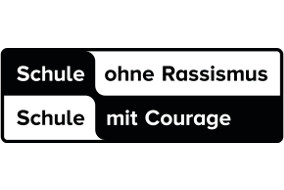 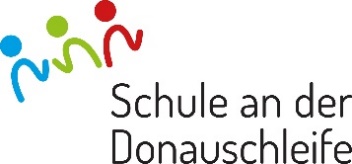 Liebe Eltern, unsere letzte Impfaktion am letzten Novemberwochenende verlief sehr gut und wie bereits angekündigt, findet der zweite Termin am 19. Dezember 2021 statt. Die Uhrzeit hat sich leider etwas verschoben, da Dr. Körner zuvor noch mit seinem mobilen Impfteam in Oberdischingen ist. Der Impftermin am Sonntag 19. Dezember 2021 findet von 14.00 Uhr bis 17.00 Uhr in der Donauhalle statt.                                                       Genau wie beim letzten Mal, können sich unsere Schüler*innen (über                     12 Jahre), sowie alle Eltern, Geschwister und Verwandte über die Schule mit dem angehängten Formular zur Erst-, Zweit- oder Booster-Impfung anmelden. Alle Jugendlichen ab 12 Jahren und alle unter 30jährigen Männer erhalten garantiert Biontech. Eine Garantie für alle anderen auf Biontech können wir nicht geben, da wir nicht wissen, wie viele kommen. Wir können aber garantieren, dass alle geimpft werden, die dies wünschen, da beide Impfstoffe da sind und diese zusammen ausreichen.  Sie werden wieder in ein Zeitfenster eingeteilt, die Einteilung und die Unterlagen für die Impfung erhalten Sie durch Ihre Kinder. Alle Unterlagen finden Sie auch auf unserer Homepage: www.sadds.deBitte zur Impfung mitbringen: 1. Krankenversichertenkarte2. Impfpass 3. Aufklärungsblatt, Anamnesebogen und Einwilligungserklärung (ausgefüllt und unterschrieben)4. PersonalausweisBitte geben Sie die Anmeldung bis Freitag, 10. Dezember 2021 Ihrem Kind mit in die Schule, damit wir wissen, wie viele Personen an der Impfaktion teilnehmen.  Mit freundlichen Grüßen 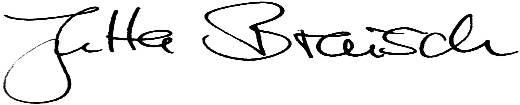 An der Impfaktion am 19. Dezember nehmen folgende Personen ab 12 Jahre       teil:Name Schüler*in     _____________________________           Klasse: ______□ Schüler wird geimpft		□ Erstimpfung	□ Zweitimpfung		            □ Schüler wird nicht geimpftEine Booster-Impfung ist erst ab 18 Jahre möglich.Weitere Personen :1. Vorname, Name:    ___________________________   Impfstoffwunsch:____________□ Erstimpfung	□ Zweitimpfung	□ Booster2. Vorname, Name:    ___________________________   Impfstoffwunsch:____________□ Erstimpfung	□ Zweitimpfung	□ Booster3. Vorname, Name:    ___________________________   Impfstoffwunsch:____________□ Erstimpfung	□ Zweitimpfung	□ Booster4. Vorname, Name:    ___________________________   Impfstoffwunsch:____________□ Erstimpfung	□ Zweitimpfung	□ Booster